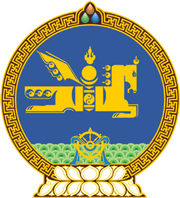 МОНГОЛ УЛСЫН ХУУЛЬ2022 оны 04 сарын 22 өдөр                                                                  Төрийн ордон, Улаанбаатар хот    ГААЛИЙН ТАРИФ, ГААЛИЙН ТАТВАРЫН     ТУХАЙ ХУУЛЬД ӨӨРЧЛӨЛТ  ОРУУЛАХ ТУХАЙ	1 дүгээр зүйл.Гаалийн тариф, гаалийн татварын тухай хуулийн 38 дугаар зүйлийн 38.1.3 дахь заалтыг доор дурдсанаар өөрчлөн найруулсугай:		“38.1.3.валют, Монголбанкнаас гадаадад захиалгаар хийлгэсэн мөнгөн тэмдэгт, дурсгалын зоос, мөнгөн дэвсгэрт, түүний загвар;”	2 дугаар зүйл.Энэ хуулийг Эрдэнэсийн сангийн тухай хууль /Шинэчилсэн найруулга/ хүчин төгөлдөр болсон өдрөөс эхлэн дагаж мөрдөнө.МОНГОЛ УЛСЫНИХ ХУРЛЫН ДАРГА 				Г.ЗАНДАНШАТАР